 AccessAbility Report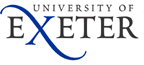  AccessAbility ReportName of programme Name of programme Final awardProgramme nameInformation on support for students with disabilities for the current academic year is available here and includes a list of the assistive technology software available to enable students with disabilities to study effectively: https://www.exeter.ac.uk/students/wellbeing/support/adviceforstaff/The University of Exeter is committed to making reasonable adjustments on the basis of diagnostic or medical evidence of a disability. Our AccessAbility and Mental Health Teams can provide students who are disabled with an Individual Learning Plan (ILP). An ILP is a document that recommends reasonable adjustments in line with the Equality Act (2010). It is shared, after the student has given their permission, with other key staff in the university. Adjustments can be made to (i) the provision, criteria or practice of teaching (ii) physical features such as access to buildings or lighting levels (iii) auxiliary aids such as materials in a different format and/or available online prior to classes. Please ensure that the necessary reasonable adjustments are made to the programme and modules you are directing/developing in order to support students with an ILP in place.To discuss the questions/areas for comment below, please contact the AccessAbility Team on 01392 723880 or at accessabilityadmin@exeter.ac.uk  or, for mental health, the Wellbeing Team on 01392 724381 or at wellbeingadmin@exeter.ac.uk. Further information is available on the website at http://www.exeter.ac.uk/wellbeing/.Information on support for students with disabilities for the current academic year is available here and includes a list of the assistive technology software available to enable students with disabilities to study effectively: https://www.exeter.ac.uk/students/wellbeing/support/adviceforstaff/The University of Exeter is committed to making reasonable adjustments on the basis of diagnostic or medical evidence of a disability. Our AccessAbility and Mental Health Teams can provide students who are disabled with an Individual Learning Plan (ILP). An ILP is a document that recommends reasonable adjustments in line with the Equality Act (2010). It is shared, after the student has given their permission, with other key staff in the university. Adjustments can be made to (i) the provision, criteria or practice of teaching (ii) physical features such as access to buildings or lighting levels (iii) auxiliary aids such as materials in a different format and/or available online prior to classes. Please ensure that the necessary reasonable adjustments are made to the programme and modules you are directing/developing in order to support students with an ILP in place.To discuss the questions/areas for comment below, please contact the AccessAbility Team on 01392 723880 or at accessabilityadmin@exeter.ac.uk  or, for mental health, the Wellbeing Team on 01392 724381 or at wellbeingadmin@exeter.ac.uk. Further information is available on the website at http://www.exeter.ac.uk/wellbeing/.Questions/areas for commentProgramme Director/Developer commentsHow have you considered the needs of students with disabilities?Consideration should be given for a range of disabilities and how adjustments could be made to the proposed teaching, learning and assessment methods (including field trips). You should contact the Wellbeing service (Mental Health Team and/or AccessAbility) in order to discuss reasonable programme/module adjustments that could be made for students with disabilities.Are there any particular aspects of this course that might present difficulties for students with disabilities (e.g. fieldtrips, placements)?Do you have any additional comments to make with regards to accessibility of the programme for students with disabilities?Programme Director/Developer SignatureProgramme Director/Developer SignatureNameCurrent PostSignatureDate